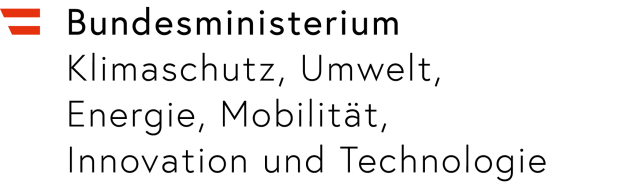 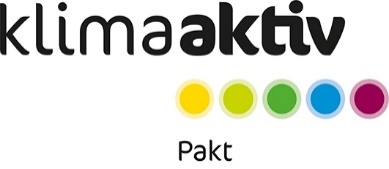 Ihre Teilnahme am klimaaktiv PaktBewerbungsformularDer klimaaktiv PaktDer klimaaktiv Pakt ist Österreichs Klimapakt für Großbetriebe. Als Vorreiter des betrieblichen Klimaschutzes verpflichten sich die Paktpartner freiwillig, aber verbindlich, die österreichischen Klimaziele bis zum Jahr 2030 durch die Reduktion ihrer Treibhausgasemissionen um mindestens 50 % (im Vergleich zum Jahr 2005) zu unterstützen.Mit dem klimaaktiv Pakt schafft das Bundesministerium für Klimaschutz, Umwelt, Energie, Mobilität, Innovation und Technologie (BMK) ein Bündnis von Vorreiterbetrieben und macht diese unter professioneller Begleitung des größten österreichischen Klimaschutznetzwerks zu öffentlichen Vorbildern und Wegbereitern im Bereich der Vereinbarkeit von Klimaschutz und nachhaltigem Wirtschaften. Zuständig für die Programmleitung ist die Österreichische Energieagentur.Weitere Details zur Bewerbung/Teilnahme am klimaaktiv Pakt finden Sie im Dokument „Ihre Teilnahme am klimaaktiv Pakt, Detaillierte Informationen zur Bewerbung“. KontaktdatenUnternehmenskennzahlenIst in Ihrem Unternehmen ein Energie- oder Umweltmanagementsystem vorhanden (Ja/Nein): Wenn ja, welches: eigenes System oder zertifiziertes Energie- oder Umweltmanagementsystem (bitte anführen):EinreichdokumenteBitte um Eintrag der Klimaschutzziele (siehe Definition der Ziele für 2030) sowie Bestätigung (Ja/Nein) der beigelegten Unterlagen. Die angeführten Unterlagen bilden einen integralen Bestandteil der Bewerbung und sind dem Bewerbungsformular beizulegen.BewerbungIch/wir erkläre/n, dass alle in den Bewerbungsunterlagen (siehe Kapitel 4) formulierten Anforderungen zur Teilnahme am klimaaktiv Pakt erfüllt werden.Ich/wir erkläre/n, dass alle Angaben in den beigelegten Unterlagen nach bestem Wissen und Gewissen erstellt wurden, und bestätige/n ihre Richtigkeit.Ich/wir erkläre/n, dass das Unternehmen/der Betrieb/die Organisation den klimaaktiv Pakt erfüllen möchte und die Umsetzung aller für die Zielerreichung notwendigen Maßnahmen vorsieht.Ich/wir erkläre/n, dass unser(e) Unternehmen/Betrieb/Organisation das vorgeschriebene Mindestziel zur Treibhausgasreduktion bis 2030 akzeptiert und in der auszuarbeitenden Zielvereinbarung übertreffen wird.Datenschutz:
Im Hinblick auf die Erfüllung datenschutzrechtlicher Verpflichtungen weisen wir darauf hin, dass gem. Art. 6 Abs. 1 lit. b die Verarbeitung personenbezogener Daten der Ansprechpartner von Paktpartnern aufgrund vorvertraglicher bzw. vertraglicher Grundlage rechtmäßig durch uns und unsere Auftragsverarbeiter durchgeführt werden kann. Die Zwecke dieser Verarbeitung liegen in der Abwicklung der durch den klimaaktiv Pakt vereinbarten bzw. angestrebten Inhalte, Ihre Daten werden während der Laufzeit und darüber hinaus aus Dokumentationszwecken entsprechend rechtlichen Vorgaben gespeichert. Die uns dadurch anvertrauten Daten werden, so diese nicht Gegenstand vereinbarter Öffentlichkeitsarbeit bzw. generell nicht öffentlich zugänglich sind, vertraulich behandelt und vor Zugriff Unbefugter geschützt.
Die Rechte, die den jeweils betroffenen Personen nach Datenschutz zustehen, sind, Auskunft über die bei uns vorliegenden Daten zu erhalten, darüber hinaus können Anträge auf Berichtigung von Daten bzw. Einschränkung der Verarbeitung von Daten gestellt werden, falls Unklarheiten abzuklären sind. Der Verarbeitung von Daten kann widersprochen werden. Ein Antrag auf Löschung von Daten kann eingebracht werden. Ein Antrag auf Übertragung von Daten in einem maschinenlesbaren Format kann gestellt werden. Gegen die ausschließlich automatisierte Entscheidungsfindung kann außer in Fällen der Verarbeitung durch Einwilligung, Vertrag oder bestehende Rechtsgrundlagen für die Verarbeitung ein Antrag eingebracht werden. Eine allenfalls erteilte Einwilligung kann jederzeit zurückgezogen werden. Die Folgen können zu einer Nichtbehandlung der mitgeteilten Interessen führen. Detaillierte Informationen zum Datenschutz finden Sie unter klimaaktiv.at/datenschutzinfo. 
Vorbringen können als Beschwerde an die Datenschutzbehörde gerichtet werden.
Auf der Website der Datenschutzbehörde dsb.gv.at finden Sie weiterführende Informationen, FAQs und alle relevanten Rechtsgrundlagen für den Datenschutz in Österreich.
Datenschutzbeauftragte des BMK: Mag.a Claudia Sterkl; claudia.sterkl@bmk.gv.at oder Mag.a Denise Mitteregger; denise.mitteregger@bmk.gv.atDatum und rechtsgültige Unterschrift(en):Über klimaaktiv klimaaktiv ist die Klimaschutzinitiative des Bundesministeriums für Klimaschutz, Umwelt, Energie, Mobilität, Innovation und Technologie. Seit 2004 bietet sie in den Themenschwerpunkten „Bauen und Sanieren“, „Energiesparen“, „Erneuerbare Energie“ und „Mobilität“ ein umfassendes, ständig wachsendes Spektrum an Information, Beratung sowie Weiterbildung an und setzt Standards, die international Vorbildcharakter haben. klimaaktiv zeigt, dass jede Tat zählt: Jede und jeder in Kommunen, Unternehmen, Vereinen und Haushalten kann einen aktiven Beitrag zur Erreichung der Klimaziele leisten. Damit trägt die Initiative zur Umsetzung des nationalen Klimaplans für Österreich bei. Näheres unter klimaaktiv.at.Strategische Gesamtsteuerung klimaaktivBundesministerium für Klimaschutz, Umwelt, Energie, Mobilität, Innovation und Technologie Sektion VI – Klima und Energie Stabsstelle Dialog zu Energiewende und Klimaschutz Stubenbastei 5, 1010 WienKontaktklimaaktiv Pakt GeschäftsstelleÖsterreichische Energieagentur – Austrian Energy AgencyIng. Mag. Georg Trnka georg.trnka@energyagency.at klimaaktiv.at/paktUnternehmensdatenVollständiger Name des Unternehmens/der Institution:Anschrift:Website:Telefon:E-Mail:UID/ZVRKontaktperson im UnternehmenName:Funktion:Telefon:E-Mail:KennzahlenBranche:Rechtsform:Anzahl der Mitarbeitenden:Stand per:Bilanzsumme (laut zuletzt abgeschlossenem Geschäftsjahr):oderUmsatz (laut zuletzt abgeschlossenem Geschäftsjahr):Definition der Ziele für 2030Bitte Werte anführenReduktion der Treibhausgasemissionen in % 
(Basis 2005 mind. 50 % oder Basis 2015 mind. 37,5 %)Wert in ProzentSteigerung der Energieeffizienz in % (Basis 2005 oder Basis 2015)Wert in ProzentAnteil erneuerbare Energien am gesamten Energieverbrauch in %Wert in ProzentBewerbungsunterlagen im AnhangJa/Nein Klimapolitisches Statement der Unternehmensführung zur Erreichung der Ziele bis 2030 (in Form einer unverbindlichen schriftlichen Absichtserklärung)Ja/NeinDarstellung der bedeutendsten Maßnahmen, die bereits im Unternehmen/der Organisation umgesetzt wurden, sowie die Entwicklung der CO2eq-Emissionen (Angaben in t), des Energieverbrauchs (Angaben in kWh) und des Einsatzes erneuerbarer Energieträger (Angaben in kWh oder Prozent-Anteilen), nach Möglichkeit und soweit durch Zahlen belegbarJa/NeinMaßnahmenplan: Grobkonzept der vorgesehenen Maßnahmen, um die definierten Ziele zu erreichen. Bei der Umsetzung müssen folgende Bereiche berücksichtigt werden: Energiesparen und Energieeffizienz (Produktionsprozess und Geschäftstätigkeit), Bauen & Sanieren (Gebäudehülle und Haustechnik), Mobilität (Mobilitätsmanagement für Betrieb, Mitarbeitende, Lieferfirmen, Kundinnen und Kunden), Erneuerbare Energieträger, nachwachsende Rohstoffe und Ressourceneffizienz (Energieerzeugung, Reduktion des Rohstoffverbrauchs und Substitution von fossilen Grundstoffen), Sensibilisierungsmaßnahmen (Schulung und Bewusstseinsbildung intern und extern)Ja/NeinKurzdarstellung der internen Messung des Energieverbrauchs (Beschreibung des im Unternehmen vorhandenen Energiemonitoringsystems)Ja/NeinOptionale Unterlagen, wie Nachhaltigkeits- oder Umweltbericht, Belege zu den in den Bewerbungsunterlagen angeführten Zahlen, Darstellung der Unternehmensaktivitäten in den Bereichen Green Finance, Bioökonomie und KlimawandelanpassungJa/Nein




……………………………(Ort, Datum)

……………………………………………..
(Unterschrift)

……………………………………………………………………..(Name/Funktion in Blockbuchstaben)




……………………………(Ort, Datum)

……………………………………………..
(Unterschrift)

……………………………………………………………………..(Name/Funktion in Blockbuchstaben)




……………………………(Ort, Datum)

……………………………………………..
(Unterschrift)

……………………………………………………………………..(Name/Funktion in Blockbuchstaben)